Lakesight Technologies mit Vision Systems Design Innovators Awards Program 2018 geehrtLakesight-Marken Tattile, Chromasens und Mikrotron gewinnen Top-AuszeichnungenUnterschleißheim/Boston, 11. April, 2018   -  Am 10. April wurde Lakesight Technologies bei der Präsentation der vierten Annual Vision Systems Design Innovators Awards während The Vision Show in Boston, USA mit Auszeichnungen für die Kameras ihrer Marken Tattile, Chromasens und Mikrotron geehrt. Die drei ausgezeichneten Lakesight Technologies Kameras -- die Tattile S12MP Smart Kamera, die Chromasens 3DPIXA 3D Farbkamera und die Mikrotron EoSens® 3FIBER Kameras -- wurden von einer hochgeschätzten Expertenjury bestehend aus Systemintegratoren und Endkunden von Bildverarbeitungstechnologie ausgewählt. "Lakesight Technologies fühlt sich geehrt, von seinen Branchenkollegen für diese drei bahnbrechenden Kameras mit den Vision Systems Design Innovation Awards ausgezeichnet zu werden“, freut sich Peter Tix, Chief Executive Officer, Lakesight Technologies. "Tattile, Mikrotron und Chromasens verkörpern den Wettbewerbsgeist, der sowohl die Bildverarbeitungsindustrie als auch die Automatisierungswelt antreibt". Die Unternehmensgruppe Lakesight Technologies ist eine aufstrebende Plattform mit dem Anspruch, durch organisches Wachstum und über Akquisen einen europäischen Führer in der Bildverarbeitungsindustrie zu schaffen. Vision Systems Design Herausgeber Alan Bergstein sagt: „Dieses prestigeträchtige Programm der Vision Systems Design Innovators Awards erlaubt es uns, die innovativsten Produkte und Dienstleistungen in der Bildverarbeitungsindustrie zu würdigen. Die Preisträger 2018 sind herausragende Beispiele von Unternehmen, die sich dadurch in der Branche bemerkbar machen.“Die Innovators Awards werden anhand der folgenden Kriterien ausgewählt:Originalität Innovation Einfluss auf Designer, Systemintegratoren, End UserErfüllung eines Bedürfnisses im Markt, auf das bislang nicht eingegangen wurde Nutzung einer neuartigen TechnologieDie diesjährigen Preisträger der Visions Systems Design Innovators Awards werden in der Juniausgabe der Fachzeitschrift Vision Systems Design vorgestellt.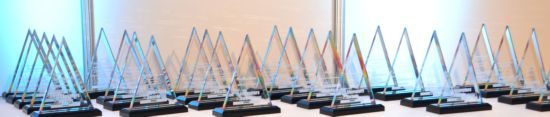 PRESSEKONTAKTEBob GrietensLakesight Technologies+49 175 118 38 20Bob.Grietens@mikrotron.deAndreas BreyerVision Communications+49 151 12428585breyer@vision-communications.euÜber Vision Systems DesignSeit 1996 ist Vision Systems Design eine globale Ressource für Ingenieure, technische Führungskräfte und Systemintegratoren und bietet eine umfassende und globale Abdeckung von Bildverarbeitungstechnologien, Anwendungen und Märkten. Das Magazin von Vision Systems Design, die Website (http://www.vision-systems.com), E-Mail-Newsletter und Webcasts berichten und analysieren die neuesten Technologien und Geschäftsentwicklungen und Trends in der weltweiten Bildverarbeitungsbranche.Über das Vision Systems Design  Innovators Awards Programm 2018Im Rahmen des Innovators Awards-Programms 2018 von Vision Systems Design  wurden die innovativsten Produkte und Dienstleistungen in der Bildverarbeitungsbranche bewertet und gewürdigt. Die Preisträger wurden auf The Vision Show 2018 in Boston/USA bekanntgegeben. Zu den Kriterien, die im Ranking der Innovators Awards berücksichtigt wurden, gehörten: Originalität; Innovation; Auswirkungen auf Designer, Systemintegratoren und End User; Erfüllung eines Bedürfnisses im Markt, auf das bislang nicht eingegangen wurde; sowie Nutzung einer neuartigen Technologie.Über Lakesight TechnologiesLakesight Technologies ist eine von Ambienta unterstützte europäische Buy and Build Plattform mit dem Anspruch, einen europäischen Führer in der Bildverarbeitungsindustrie zu schaffen. Der schnell wachsende Markt der industriellen Bildverarbeitung ist extrem fragmentiert, 90 Prozent der Anbieter haben einen Jahresumsatz unter 10 Millionen Euro. Trotz ihrer großen Innovationskraft sehen sich kleine Bildverarbeitungsunternehmen mit ähnlichen, durch ihre Größe bedingten Beschränkungen ihrer Geschäftstätigkeit gegenüber. Dazu zählen eine enge Produktpalette, eine kleine und lokale Vertriebsorganisation, begrenzter Zugang zu Managementressourcen, das Fehlen einer klaren strategischen Ausrichtung und Investitionshemmnisse. Die Strategie von Lakesight besteht darin, als europäische Plattform synergetische Marktteilnehmer zu konsolidieren zur gemeinsamen Nutzung von Vertriebskanälen, Managementstrukturen, Ressourcen und Entwicklung von Wachstumsstrategien. Dadurch will Lakesight am Ende einen führenden Bildverarbeitungs-Player mit globalen Ambitionen schaffen. Die Lakesight Technologies Holding GmbH hat ihren Sitz im Raum München und besitzt derzeit drei sich in hohem Maße ergänzende und synergetische Unternehmen in ihrem Portfolio: Tattile (seit 2012), Mikrotron (seit 2015) und Chromasens (seit 2017). Für weitere Informationen besuchen Sie bitte www.lakesighttechnologies.com. 